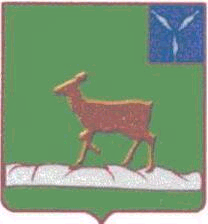 АДМИНИСТРАЦИЯИВАНТЕЕВСКОГО МУНИЦИПАЛЬНОГО РАЙОНА САРАТОВСКОЙ ОБЛАСТИП О С Т А Н О В Л Е Н И Е    с. ИвантеевкаОт 27.12.2021 № 597Об утверждении муниципальной программы «Профилактика нарушений обязательных требований законодательства в сфере муниципального контроля, осуществляемого администрацией Ивантеевского муниципального района Саратовской области на 2022 год и плановый период 2023 и 2024 годов»В соответствии с частью 1 статьи 8.2 Федерального закона от 26 декабря 2008 года № 294-ФЗ «О защите прав юридических лиц и индивидуальных предпринимателей при осуществлении государственного контроля (надзора) и муниципального контроля» ,  Постановлением Правительства  РФ  от 26.12.2018 года №  1680 « Об  утверждении общих требований к организации и осуществлению органами государственного контроля (надзора), органами муниципального контроля мероприятий по профилактике нарушений обязательных требований, требований, установленных муниципальными правовыми актами" администрация Ивантеевского муниципального района ПОСТАНОВЛЯЕТ:1. Утвердить муниципальную Программу «Профилактика нарушений обязательных требованийзаконодательства в сфере муниципального контроля, осуществляемого администрацией Ивантеевского муниципального района Саратовской области на 2022 год и плановый период 2023 и 2024 годов.2. Контроль за исполнением настоящего постановления оставляю за собой.Глава Ивантеевского муниципального района                                                     В.В. БасовПриложениек постановлению администрацииИвантеевского муниципального районаОт 27.12.2021 № 597_ПРОГРАММАпрофилактики нарушений обязательных требованийзаконодательствав сфере муниципального контроля, осуществляемого администрациейИвантеевского муниципального района Саратовской области на 2022 год и плановый период 2023 и 2024 годовРазделI. Аналитическая часть программы профилактики.1. Настоящая программа разработана в целях организации проведения профилактики нарушений требований, установленных федеральными законами и иными нормативными правовыми актами Российской Федерации, в целях предупреждения возможного нарушения субъектами обязательных требований, устранения причин, факторов и условий, способствующих нарушениям обязательных требований.2. Профилактика нарушений обязательных требований проводитсяврамках осуществления муниципального контроля.3. Целью программы является: предупреждение нарушений, подконтрольными субъектами обязательных требований законодательства, включая устранение причин, факторов и условий, способствующих возможному нарушению обязательных требований, предотвращение угрозы безопасности жизни и здоровья людей, увеличение доли хозяйствующих субъектов, соблюдающих обязательные требования.4. Задачами программы являются:4.1.Укрепление системы профилактики нарушений обязательных требований путем активизации профилактической деятельности.4.2. Выявление причин, факторов и условий, способствующих нарушениям обязательных требований.4.3. Повышение правосознания и правовой культуры руководителей юридических лиц, индивидуальных предпринимателей и граждан.5. Программа разработана на 2022 год.6. Субъектами профилактических мероприятий при осуществлении муниципального контроля являются юридические лица, индивидуальные предприниматели, граждане.7. Функции муниципального контроля осуществляетадминистрация Ивантеевского муниципального района.8. В рамках профилактики предупреждения нарушений, установленных законодательством, администрацией Ивантеевского муниципального района осуществляется прием представителей юридических лиц, индивидуальных предпринимателей и граждан, а также проводятся консультации и даются пояснения по вопросам соблюдения законодательства.9. Муниципальный контроль за соблюдением правил благоустройства на территории Ивантеевского муниципального образования осуществляется в соответствии с действующим законодательством, Уставом Ивантеевского муниципального образования Ивантеевского муниципального района Саратовской области, Правилами благоустройства территории Ивантеевского муниципального образования Ивантеевского муниципального района Саратовской области», Административным регламентомосуществления муниципального контроля за соблюдением Правил благоустройства на территории Ивантеевского муниципального образования Ивантеевского муниципального района Саратовской области.Функции муниципального контроля за соблюдением правил благоустройства осуществляет администрация Ивантеевского муниципального района (должностные лица).Задачей муниципального контроля, за соблюдением правил благоустройства является обеспечение соблюдения организациями независимо от их организационно-правовых форм и форм собственности, их руководителями, должностными лицами, а также индивидуальными предпринимателями и гражданами правил благоустройства территории Ивантеевского муниципального образования.Объектами профилактических мероприятий при осуществлениимуниципального контроля, за соблюдением правил благоустройства на территории Ивантеевского муниципального образования являются юридические лица, индивидуальные предприниматели, граждане (подконтрольные субъекты).Предметом осуществления муниципального контроля является соблюдение юридическими лицами, индивидуальными предпринимателями, а также гражданами требований Правил благоустройства территорий Ивантеевского муниципального образования Ивантеевского муниципального района Саратовской области.Раздел II. План мероприятий по профилактике нарушений,реализуемых администрацией Ивантеевского муниципального района в2022 годуРаздел III. Проект плана программных мероприятий по профилактике нарушений на 2022-2024 гг.Раздел IV. Целевые показатели Программы и их значения по годамРаздел V. Оценка эффективности программы.Отчетные показатели на 2022 год.Оценка эффективности профилактических мероприятий осуществляется по итогам опроса. Опрос проводится среди лиц, в отношении которых проводились проверочные мероприятия, иных подконтрольных лиц и лиц, участвующих в проведении профилактических мероприятий. Опрос проводится силами должностных лиц органа муниципального контроляПроект отчетных показателей на 2023 и 2023 годы.Раздел VI. Ресурсное обеспечение программыРесурсное обеспечение Программы включает в себя кадровое и информационно-аналитическое обеспечение ее реализации.Информационно-аналитическое обеспечение реализации Программы осуществляется с использованием официального сайта администрации Ивантеевского муниципального района Саратовской области в информационно-телекоммуникационной сети Интернет.Верно:Управляющая делами администрацииИвантеевского муниципального района     				А.М. ГрачеваНаименование программыПрограмма профилактики нарушений обязательных требованийзаконодательствав сфере муниципального контроля, осуществляемого администрациейИвантеевского муниципального района Саратовской области на 2022 год и плановый период 2023 и 2024 годовПравовые основания разработки программы-Федеральный Закон от 06.10.2003 № 131-ФЗ «Об общих принципах организации местного самоуправления в Российской Федерации»;-Федеральный закон от 26.12.2008 № 294-ФЗ «О защите прав юридических лиц и индивидуальных предпринимателей при осуществлении государственного контроля (надзора) и муниципального контроля»;-Постановление Правительства РФ от 26.12.2018 № 1680 «Об утверждении общих требований к организации и осуществлению органами государственного контроля (надзора), органами муниципального контроля мероприятий по профилактике нарушений обязательных требований, требований, установленных муниципальными правовыми актами»Разработчик программыАдминистрация Ивантеевского муниципального района Саратовской области на 2022 год и плановый период 2023 и 2024 годов (далее – Администрация)Цели программы-предупреждение нарушений юридическими лицами и индивидуальными предпринимателями обязательных требований, установленных муниципальными правовыми актами, принятыми по вопросам местного значения, а в случаях, если соответствующие виды контроля отнесены федеральными законами к полномочиям органов местного самоуправления, также муниципальный контроль за соблюдением требований, установленных федеральными законами, законами Саратовской области. (далее – требований, установленных законодательством РФ);-устранение причин, факторов и условий, способствующих нарушениям обязательных требований, установленных законодательством РФЗадачи программы-укрепление системы профилактики нарушений обязательных требований, установленных законодательством РФ;-выявление причин, факторов и условий, способствующих нарушениям обязательных требований, установленных законодательством РФ;-повышение правосознания и правовой культуры руководителей юридических лиц и индивидуальных предпринимателейСроки и этапы реализации программы2022 год и плановый период 2023-2024 годовИсточники финансированияФинансовое обеспечение мероприятий Программы не предусмотреноОжидаемые конечные результаты-повысить эффективность профилактической работы, проводимой администрацией района, по предупреждению нарушений организациями и индивидуальными предпринимателями, осуществляющими деятельность на территории Ивантеевского муниципального образования, требований законодательства РФ;-улучшить информационное обеспечение деятельности администрации района по профилактике и предупреждению нарушений законодательства РФ;-уменьшить общее число нарушенийтребований законодательства РФ, выявленных посредством организации и проведения проверок организаций и индивидуальных предпринимателей, осуществляющих деятельность на территории поселенияСтруктура программыПодпрограммы отсутствуют№ п/пНаименованиемероприятияСрок реализации мероприятияОтветственный исполнитель12341.Размещение на официальном сайте администрацииИвантеевского муниципального района Саратовской области в сети «Интернет», для муниципального контроля в сфере благоустройства, перечней нормативных правовых актов или их отдельных частей, содержащих обязательные требования, оценка соблюдения которых является предметом муниципального контроля, а также текстов соответствующих нормативных правовых актовВ течение года (по мере необходимости)Специалист (ы) администрации, уполномоченный (ые) на осуществление муниципального контроля2.Осуществление информирования юридических лиц, индивидуальных предпринимателей по вопросам соблюдения обязательных требований, в том числе посредством разработки и опубликования руководств по соблюдению обязательных требований, проведения семинаров и конференций, разъяснительной работы в средствах массовой информации и иными способами.В случае изменения обязательных требований – подготовка и распространение комментариев о содержании новых нормативных правовых актов, устанавливающих обязательные требования, внесенных изменениях в действующие акты, сроках и порядке вступления их в действие, а также рекомендаций о проведении необходимых организационных, технических мероприятий, направленных на внедрение и обеспечение соблюдения обязательных требованийВ течение года (по мере необходимости)Специалист (ы) администрации, уполномоченный (ые) на осуществление муниципального контроля3.Обеспечение регулярного (не реже одного раза в год) обобщения практики осуществления в соответствующей сфере деятельности муниципального контроля и размещение на официальном сайте в сети «Интернет» соответствующих обобщений, в том числе с указанием наиболее часто встречающихся случаев нарушений обязательных требований с рекомендациями в отношении мер, которые должны приниматься юридическими лицами, индивидуальными предпринимателями в целях недопущения таких нарушенийIV кварталСпециалист (ы) администрации, уполномоченный (ые)  на осуществление муниципального контроля№ п/пНаименованиемероприятияСрок реализации мероприятияОтветственный исполнитель12341.Размещение на официальном сайте администрацииИвантеевского муниципального района Саратовской области в сети «Интернет», для  муниципального контроля в сфере благоустройства, перечней нормативных правовых актов или их отдельных частей, содержащих обязательные требования, оценка соблюдения которых является предметом муниципального контроля, а также текстов соответствующих нормативных правовых актовВ течение планируемого срока (по мере необходимости)Специалист (ы) администрации, уполномоченный (ые) на осуществление муниципального контроля2.Осуществление информирования юридических лиц, индивидуальных предпринимателей по вопросам соблюдения обязательных требований, в том числе посредством разработки и опубликования руководств по соблюдению обязательных требований, проведения семинаров и конференций, разъяснительной работы в средствах массовой информации и иными способами.В случае изменения обязательных требований – подготовка и распространение комментариев о содержании новых нормативных правовых актов, устанавливающих обязательные требования, внесенных изменениях в действующие акты, сроках и порядке вступления их в действие, а также рекомендаций о проведении необходимых организационных, технических мероприятий, направленных на внедрение и обеспечение соблюдения обязательных требованийВ течение планируемого срока (по мере необходимости)Специалист (ы) администрации, уполномоченный (ые) на осуществление муниципального контроля3.Обеспечение регулярного (не реже одного раза в год) обобщения практики осуществления в соответствующей сфере деятельности муниципального контроля и размещение на официальном сайте в сети «Интернет» соответствующих обобщений, в том числе с указанием наиболее часто встречающихся случаев нарушений обязательных требований с рекомендациями в отношении мер, которые должны приниматься юридическими лицами, индивидуальными предпринимателями в целях недопущения таких нарушенийЕжегодноIV кварталСпециалист (ы) администрации, уполномоченный (ые) на осуществление муниципального контроля4.Проведение разъяснительной работы среди юридических лиц, индивидуальных предпринимателей и граждан по вопросам соблюдения обязательных требований правил благоустройства Ивантеевского муниципального образования Ивантеевского муниципального района Саратовской области.В течение планируемого срока (по мере необходимости)Специалист (ы) администрации, уполномоченный (ые) на осуществление муниципального контроляПоказательПериод, годПериод, годПериод, годПоказатель202220232024Увеличение количества профилактических мероприятий в контрольной деятельности администрации Ивантеевского муниципального района (в ед.)123Увеличение доли мероприятий по информированию населения о требованиях в сфере муниципального контроля, %122,5Наименование показателяЗначение показателя121. Информированность подконтрольных субъектов о содержании обязательных требованийНе менее 60% опрошенных2. Понятность обязательных требований, их однозначное толкование подконтрольными субъектами и должностными лицами органа муниципального контроляНе менее 60% опрошенных3. Удовлетворенность обеспечением доступности информации о принятых и готовящихся изменениях обязательных требований, размещенной на официальном сайте в информационно-телекоммуникационной сети ИнтернетНе менее 60% опрошенных4. Удовлетворенность в обеспечении доступности информации о принятых и готовящихся изменениях обязательных требований, размещенной на официальном сайте в информационно-телекоммуникационной сети ИнтернетНе менее 60% опрошенных5. Информированность подконтрольных субъектов о порядке проведения проверок, правах подконтрольных субъектов при проведении проверкиНе менее 60% опрошенных6. Выполнение профилактических программных мероприятий согласно перечнюНе менее 100% мероприятий, предусмотренных перечнемНаименование показателяЗначение показателя121. Информированность подконтрольных субъектов о содержании обязательных требованийНе менее 60% опрошенных2. Понятность обязательных требований, их однозначное толкование подконтрольными субъектами и должностными лицами органа муниципального контроляНе менее 60% опрошенных3. Удовлетворенность обеспечением доступности информации о принятых и готовящихся изменениях обязательных требований, размещенной на официальном сайте в информационно-телекоммуникационной сети ИнтернетНе менее 60% опрошенных4. Удовлетворенность в обеспечении доступности информации о принятых и готовящихся изменениях обязательных требований, размещенной на официальном сайте в информационно-телекоммуникационной сети ИнтернетНе менее 60% опрошенных5. Информированность подконтрольных субъектов о порядке проведения проверок, правах подконтрольных субъектов при проведении проверкиНе менее 60% опрошенных6. Выполнение профилактических программных мероприятий согласно перечнюНе менее 100% мероприятий, предусмотренных перечнем